В рамках празднования 75-летия Победы в Великой Отечественной войне в нашем детском саду реализован план мероприятий для патриотического воспитания дошкольников, формирования любви и уважения к Отечеству, к ветеранам и защитникам Родины, ознакомления детей с боевыми традициями нашего народа и памятниками боевой славы России.Пройдя по ссылкам, вы сможете увидеть интересную информацию, созданную нашими воспитателями  в нашей группе 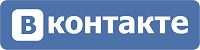 Акция "Журавлика я в небо отпускаю" Мини-музей "Помним! Гордимся!БЕССМЕРТНЫЙ ПОЛКАкция "Голубь мира - голубь Победы" (средняя группа "Непоседы, воспитатель Русакова С.В.)Что рассказать детям 3-4 лет о Дне Победы (младшая группа "Колокольчик", воспитатель Рузавина Е.В.)Видеобеседа «Славный День Победы» (старшая группа "Боровичок", воспиатель Михалева С.В.)Презентация "Песня победы "Катюша" (муз.руководитель Никонова Л.В. и воспитатель старшей группы "Почемучка" Дробинина С.Е.)Презентация "Детям о войне" (воспитатель Затылкина М.П.)Видеозанятие по лепке "Георгиевская ленточка" для детей младшей группы (воспитатель Патрашкова А.А.)Акции «Поём вместе» (музыкальный руководитель Никонова Л.В. и воспитатель старшей группы "Почемучка" Дробинина С.Е.)"Никто не забыт, ничто не забыто..." (видео) (воспитатель Дробинина С.Е.)Памятники Великой Отечественной войны (виртуальные экскурсии) (музыкальный руководитель Никонова Л.В.)Экскурсия первая. Моги́ла Неизве́стногоСолда́та Экскурсия вторая. Пискарёвское мемориа́льное кла́дбище Экскурсия третья. Мама́ев курга́н Экскурсия четвёртая. Бре́стская кре́постьЭкскурсия пятая. Тре́птов-паркАкция «Голубь мира» (видео) (воспитатели Дугина Л.А. и Сухарева И.А.)Акция "Рисуем песню Победы" (видео) (музыкальный руководитель Никонова Л.В. и Болвина К.С.)Песня военных лет "Смуглянка" (видео) (музыкальный руководитель Куприянова А.Н.)Песни Великой Победы (видео) (музыкальный руководитель Куприянова А.Н.)